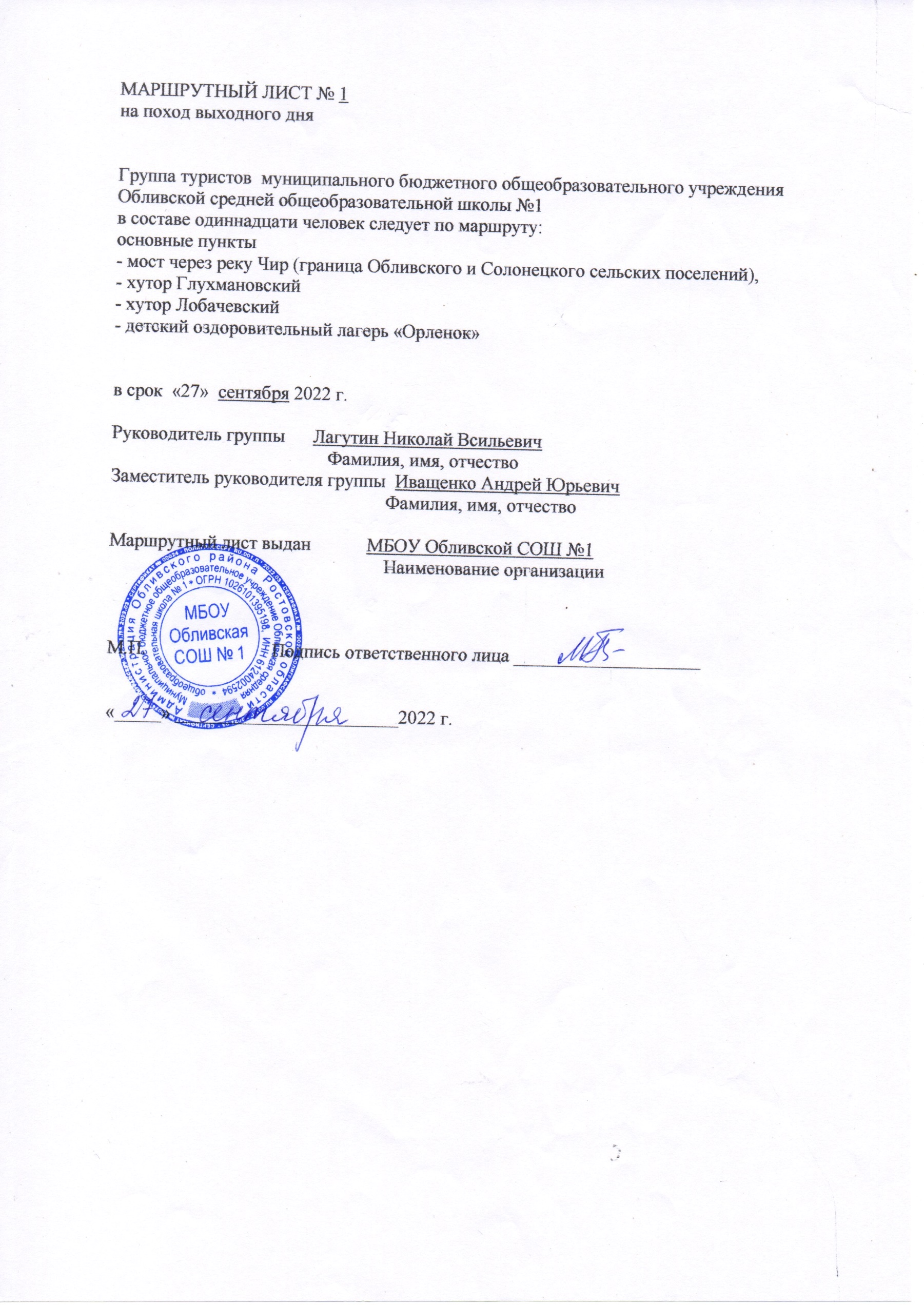 СПИСОК ГРУППЫПЛАН ПОХОДА№Фамилия, имя, отчествоДомашний адрес1Бахилова Мария Сергеевнаст.Обливская, ул.Титова 192Бурякова Алина Александровнаст.Обливская, ул.Гагарина 873Гарапшин Максим Дмитриевичст.Обливская, ул.Луначарского 244Даричев Станислав Николаевичст.Обливская, ул.Коммунистическая 175Здасюк Вадим Сергеевичст.Обливская, ул.Карла Маркса 476Кужатова Татьяна Михайловнаст.Обливская, ул.Синькова 147Кузнецов Ярослав Александровичп.Средний Чир, ул.Луговая 58Максимов Владислав Андреевичст.Обливская, ул.Луценко 249Рокало Владимир Владимировичх.Кзыл-Аул, ул.Автострадная 1110Ташенова Айгуль Рашидовнах.Кзыл-Аул, ул.Автострадная 711Черепова Анастасия Андреевнаст.Обливская, ул.Советская 61датаУчастки  маршрута (км)способ передвижения экскурсионные объектыобщественно-полезная работа27 сентября2022 годаМБОУ Обливская СОШ №1- мост через реку Чир (граница Обливского и Солонецкого сельских поселений) : 14,5 кмавтобусом27 сентября2022 годамост через реку Чир (граница Обливского и Солонецкого сельских поселений) - хутор Глухмановский : 2,2 кмпешиймост через реку Чир27 сентября2022 годахутор Глухмановский - хутор Лобачевский : 3,6 кмпешийПамятник невернувшимся землякам с Великой Отечественной войны (братская могила)уборка территории27 сентября2022 годахутор Лобачевский - детский оздоровительный лагерь «Орленок» : 5,9 кмпешийПамятник летчику Николаю Ивановичу Дивиченко, повторившему подвиг капитана Николая Гастеллоуборка территории27 сентября2022 годадетский оздоровительный лагерь «Орленок» - МБОУ Обливская СОШ №1 : 6,9 кмавтобусом